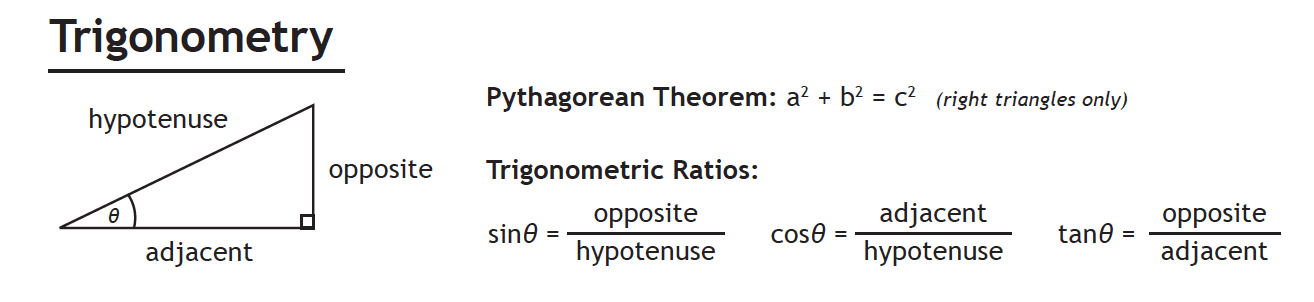 SOH CAH TOA!Examples: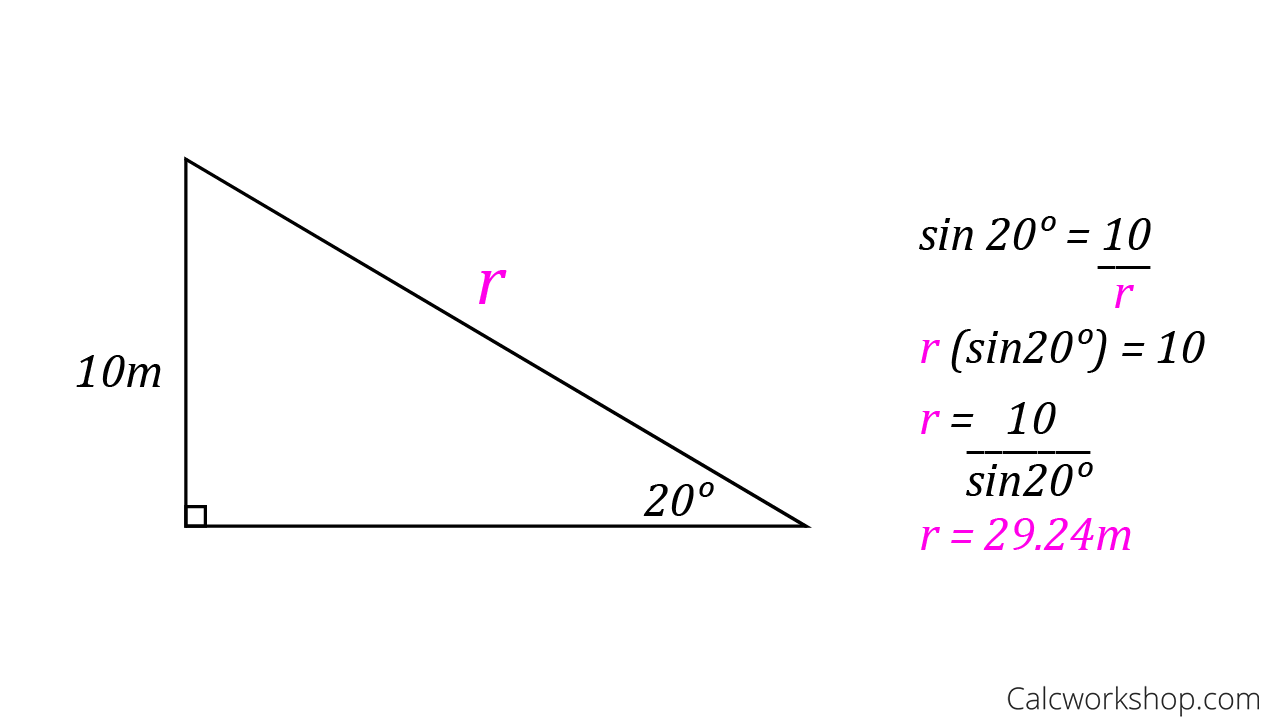 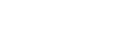 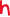 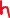 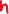 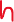 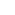 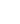 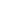 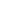 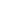 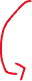 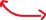 Solve for o.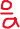 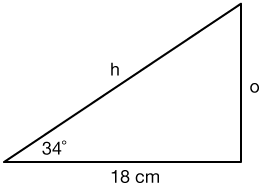 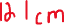 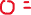 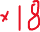 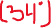 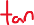 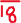 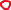 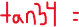 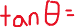 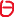 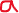 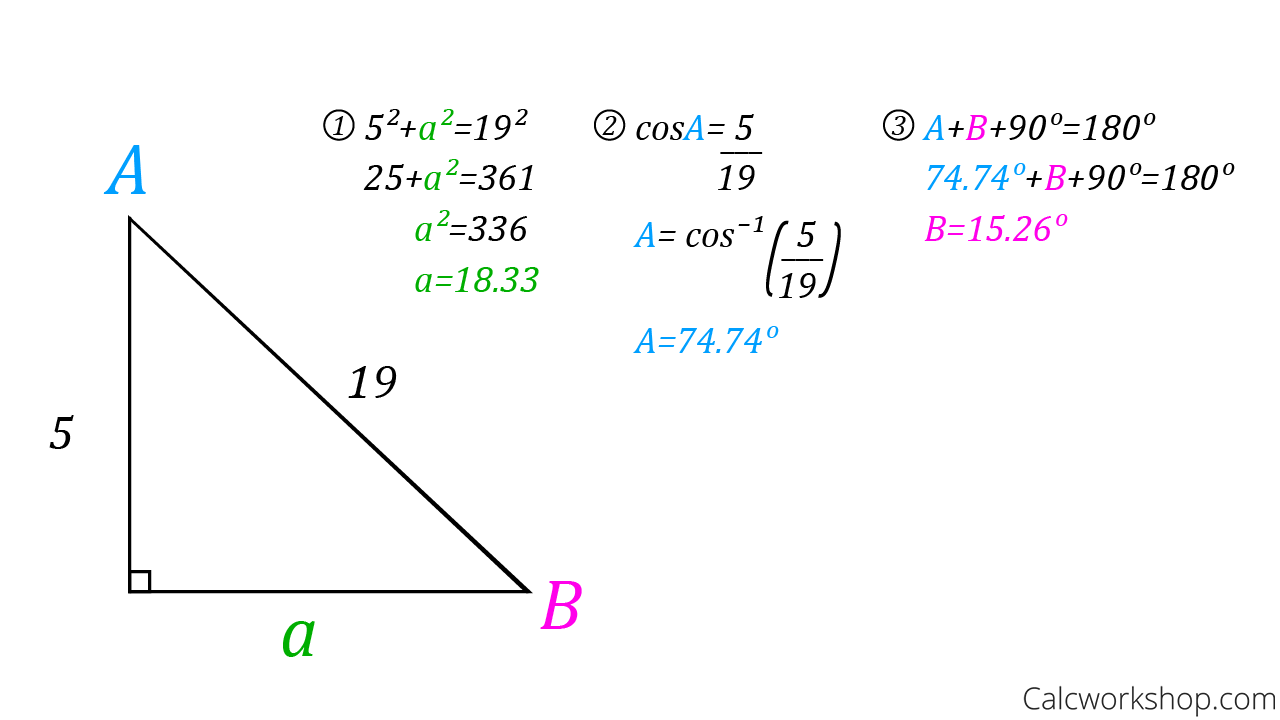 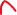 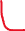 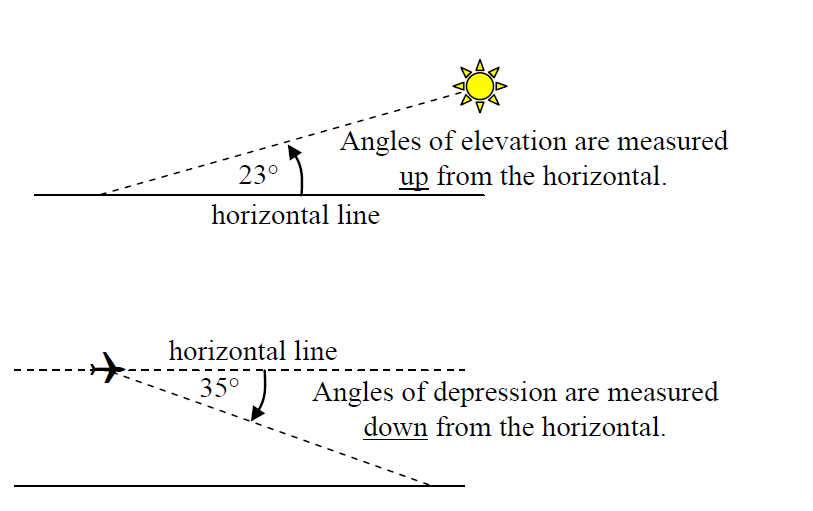 